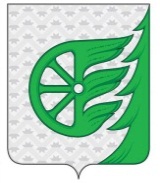 СОВЕТ ДЕПУТАТОВ ГОРОДСКОГО ОКРУГА ГОРОД ШАХУНЬЯНИЖЕГОРОДСКОЙ ОБЛАСТИР Е Ш Е Н И Еот 29 июля 2022 года                                                                                                                 №83-4Об установке мемориальной доскис целью увековечения памяти Гросберга Николая ВячеславовичаВ соответствии с Федеральным законом от 06.10.2003 № 131-ФЗ «Об общих принципах организации местного самоуправления в Российской Федерации», Уставом городского округа город Шахунья Нижегородской области, Положением о порядке присвоения имен муниципальным учреждениям, улицам, паркам, скверам, площадям, установки памятников, памятных знаков и мемориальных досок на территории городского округа город Шахунья,  утвержденным решением Совета депутатов от 25 июня 2021 года № 60-5, ходатайством МБОУ Шахунской СОШ №1 им.Д.Комарова и протоколом общественной комиссии по упорядочению названий улиц, присвоению имен муниципальным учреждениям и обоснований при установке памятников, памятных знаков и мемориальных досок на территории городского округа город Шахунья Нижегородской области от 27 июля 2022 года № 4, Совет депутатов решил:1. Разрешить Муниципальному бюджетному общеобразовательному учреждению Шахунской средней общеобразовательной школе № им.Д.Комарова установить за счет собственных средств мемориальную доску на фасаде здания, расположенного по адресу: г. Шахунья, ул. Советская, д. 15, со следующим текстом:«ГРОСБЕРГ Николай Вячеславович 17.05.1991-04.05.2022 Выпускник школы №1, сержант погиб, выполняя воинский долг в ходе специальной военной операции в Украине. Указом Президента РФ награждён Орденом мужества посмертно.».      2. Настоящее решение вступает в силу со дня официального опубликования на официальном сайте администрации городского округа город Шахунья Нижегородской области и в газете «Знамя труда». Председатель Совета депутатовгородского округа город Шахунья Нижегородской области								О.А. ДахноИ.о. главы местного самоуправлениягородского округа город Шахунья Нижегородской области								А.Д. Серов